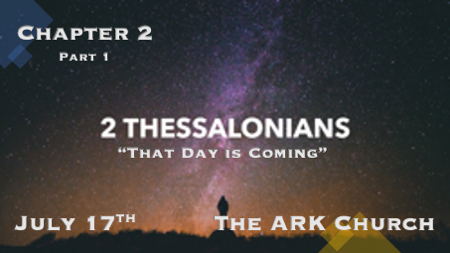 Review of 2 Thess.1*What do you know about our be gather together with Jesus? (The Rapture)*A clear sequence about why the “Day of the Lord” stands apart from all history.*2 Thessalonians 2:1  Now, brethren, concerning the coming of our Lord Jesus Christ and our gathering together to Him, we ask you, 2 not to be soon shaken in mind or troubled, either by spirit or by word or by letter, as if from us, as though the day of Christ had come. 3 Let no one deceive you by any means; for that Day will not come unless the falling away comes first, and the man of sin is revealed, the son of perdition, 4 who opposes and exalts himself above all that is called God or that is worshiped, so that he sits as God in the temple of God, showing himself that he is God.V:1-2 The coming of Jesus and our gathering together to him, is considered what day? Answer: The Day of the Lord. *Joel 1:15 Alas for the day! For the day of the LORD is at hand;They had to believe Paul’s teaching was pre-tribulation. If it was post-tribulation they wouldn’t be upset.The Thessalonians didn’t understand the key events.V:3 A Biblical look at the great falling away. Our gathering to Jesus won’t happen until the falling away comes first.*2 Timothy 3:1 (KJV) This know also, that in the last days perilous times shall come.2 For men shall be lovers of their own selves, covetous, boasters, proud, blasphemers, disobedient to parents, unthankful, unholy,3 Without natural affection, trucebreakers, false accusers, incontinent, fierce, despisers of those that are good,4 Traitors, heady, highminded, lovers of pleasures more than lovers of God;5 Having a form of godliness, but denying the power thereof: from such turn away.These signs reveal the state of humanity and that the great falling away has begun.The perilous time has come when a convergence of all the signs comes together.Wars, earthquakes, plagues, famines, and stars/sun/moon events are all here.A loss of natural affection.LGBQT+  being accepted is evidence we are in the last of the last days.A loss of truth i.e. trucebreakers, false accusers, and despisers of good.The most lost people in the world are those who do not know where to find the truth.Having a form of godliness but denying its power.The denial of the power of God is associated with the falling away of those who claim to be Christians.V:4 A great opposition against all that is called God. V:4  A third temple is built, because the Anti-Christ will sit in the temple saying he is God.*Lawlessness is already at work.*2 Thessalonians 2:5 (NKJV)  Do you not remember that when I was still with you I told you these things? 6 And now you know what is restraining, that he may be revealed in his own time. 7 For the mystery of lawlessness is already at work; only He who now restrains will do so until He is taken out of the way.V:5-6  What’s restraining the rapture? Several things fall into this category but the main thing restraining the devil is the Church.When the church is removed the devil has great freedom on earth.The devil does achieve greater openness of movement in daylight when the falling away or the great apostate of the Church happens.V:7 Do you understand the mystery of lawlessness?Lawlessness implies the removal of laws. Removal of moral law. Same-sex marriage through the courts has done this.Removal of Biological law. The government passed laws for the transgender and gay community.Removal of a nation's law. The W.H.O. and the United Nations are doing this.Removal of Parental law. States and educational institutions have been doing this for years.Removal of Spiritual law. The Church has been guilty of doing this by adding and removing deities.V:7 The Spirit of God is never removed. Romans 8:16 The Spirit bears witness we are the children of God.John 6:44 No one can come to Jesus unless the Father draws them.Do this in remembrance that Jesus said, he won’t partake of communion again until we are all in His father’s house together.